Домашнее задание от 01.02.20. Для всех групп«Серый кот»Старое задание (см. прошлое дз).РитмПродолжаем осваивать форму рондо.Выучите наизусть третий ритм на 4 такта: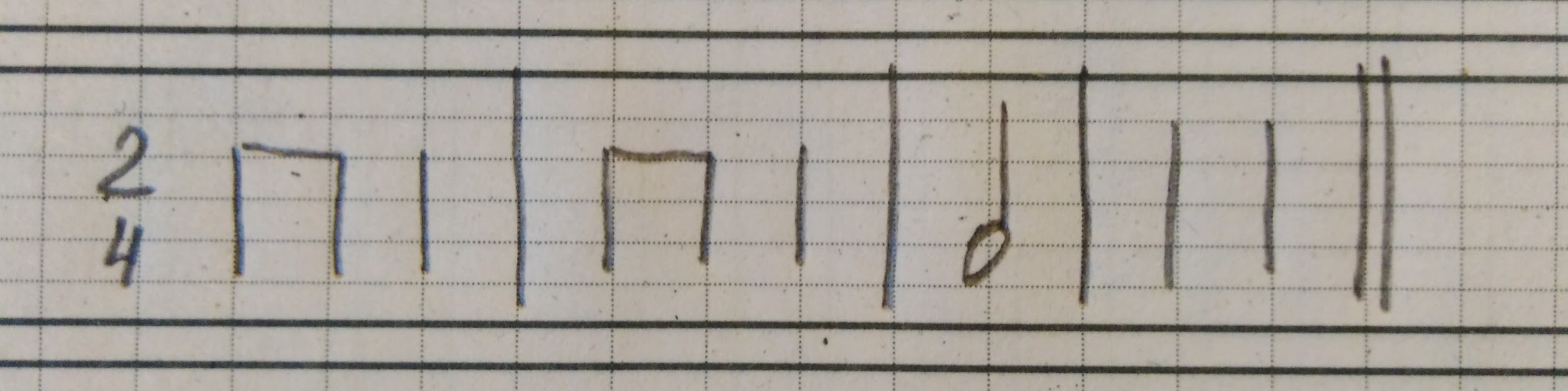 Повторите другие ритмические рисунки: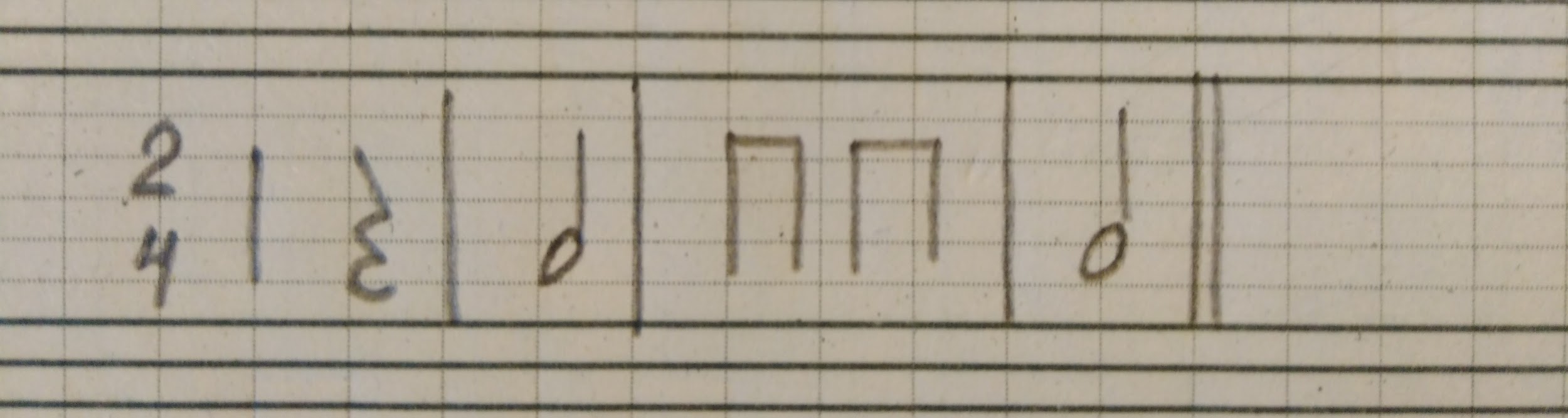 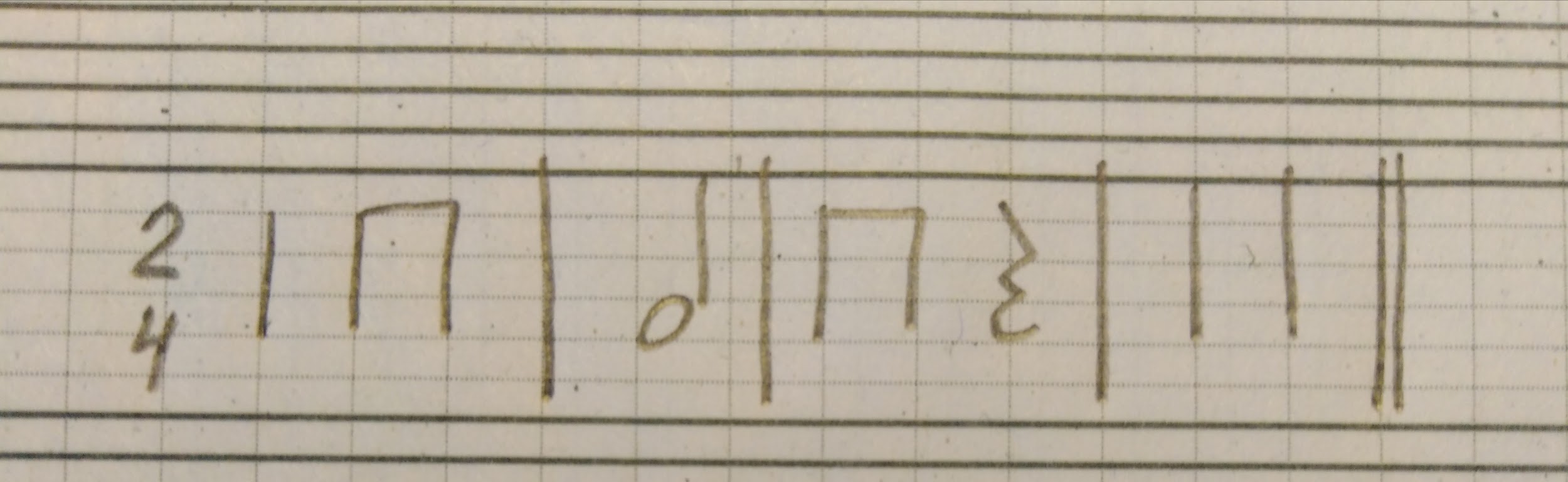 Исполняйте эти ритмические рисунки в форме рондо, получится ритмическое рондо. Любой из трех ритмических рисунков используйте в качестве рефрена, другой в качестве первого эпизода и третий в качестве второго эпизода. Затем ритмические рисунки можно использовать в качестве других частей, не меняя местами части рондо. Схема ритмического рондо должна быть неизменной. Схема ритмического рондо получится следующая:Р-Э1-Р-Э2-РПри этом все части должны быть исполнены без пауз или перерыва, а лишь как одно единое произведение, состоящее из разных частей. Ритм исполняйте ритмослогами и ладошками, при этом ровно шагая метр. Исполняйте ритмическое рондо вместе с детьми: рефрен ― один человек, эпизод первый ― другой человек, эпизод второй ― третий участник. Можно меняться, не меняя схему рондо. Новый материал: малая октаваПовторите расположение на клавиатуре первой и второй октавы. И запоминайте расположение малой октавы. Первая октава ― в среднем регистре;Вторая октава ― справа от первой октавы;Малая октава ― слева от первой октавы.Играйте дома на клавиатуре следующие упражнения с октавами, при этом вслух называя их названия:1 - 2 - 1 (играйте границы 1-ой окт., затем 2-ой и снова возвращаясь во 2-ю октаву);1 - м - 1;1 - 2 - 1 - м - 1.